SEMANA DE 22 A 26 DE JUNHOFAÇA UMA RELAÇÃO DO QUE VOCÊ FAZ DURANTE O DIA PARA TER BONS HÁBITOS DE HIGIENE.AGORA VAMOS ENSINAR O BEBETO LAVAR AS MÃOS PARA A  PREVENÇÃO DO COVID – 19 (CORONA VÍRUS). LEIA JUNTO COM SUA FAMÍLIA, PINTE BEM BONITO E DEPOIS COLE PERTO DA PIA DO BANHEIRO. LAVANDO AS MÃOS ASSIM NEM BEBETO E NINGUÉM DA SUA FAMÍLIA VAI PEGAR O CORONA VÍRUS.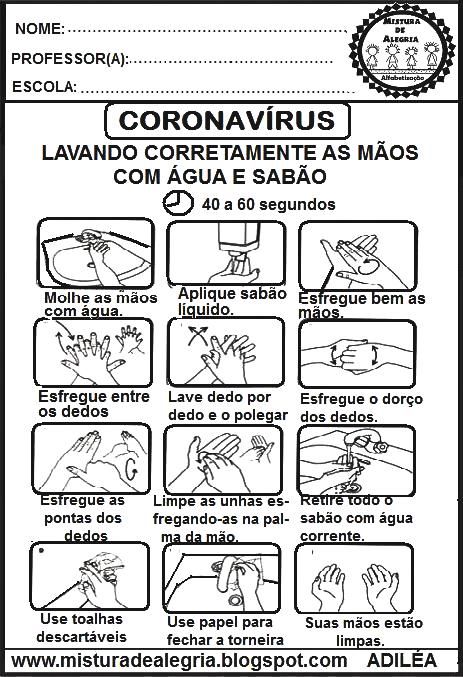 